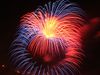 Nursery Newsletter Autumn Term 2nd Half 2017                                Let’s CelebrateWelcome back to Handsworth Nursery after the half term break. We hope you all had a relaxing and enjoyable holiday and are now ready for the next few weeks leading up to Christmas! We are all looking forward to having a fantastic time.Our topic for the half term is Celebrations. We will be looking at all types of celebrations both here and around the world. If you have any photos of family celebrations that the children can bring in to talk about that would be great!We will be listening to, role playing, talking about and creating artwork associated with the story of Guy Fawkes and Christmas. The year will end with our Nursery Nativity on Friday 15th December, at 10.30 for the morning group and 2pm for the afternoon group.In mathematics we will be continuing to count in order, count objects carefully and recognise numbers. We will be continuing to look at flat shapes and some solid shapes, we will be comparing our heights and use the language associated with size.Highams Park Lake - We plan to go to Highams Park Lake on Friday 24th November in order to look at the local environment. We will need lots of parent volunteers in order to do this. Please could you let a member of staff know if are able to join us.Parents evenings - Parents evenings are on Tuesday 14th and Wednesday 15th November. Main School, Open Day – Handsworth Primary will be open from 4pm – 6pm on Wednesday 8th November for parents to visit with a view to applying for a Reception place in September 2018.Book Bags – We plan to start our library book lending scheme. The children will be able to choose a book to take home to enjoy with you. In order to do this each child needs a named book bag. This can be a Handsworth bag that can be purchased on line or any bag of your choice. Unfortunately, we are unable to lend books to children without bookbags.Winter Weather - We will go outside in all weathers and would appreciate it if your child has appropriate named clothing. A big thank you to you for your £1 voluntary contributions, this is enabling us to purchase those extras needed.        Mrs Garrett, Ms Lewis, Mrs Jones, Mrs Halpin